Timpson Football Playoff Shirts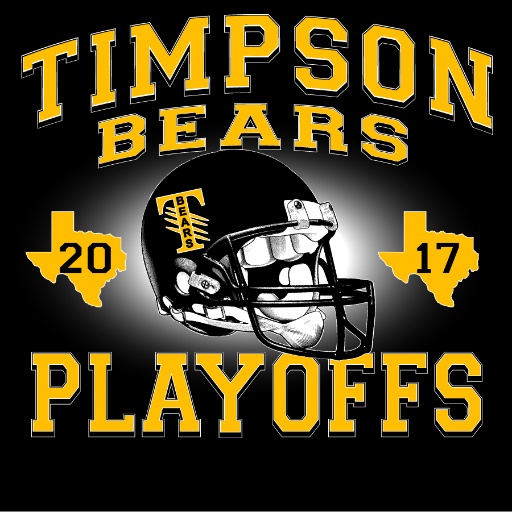 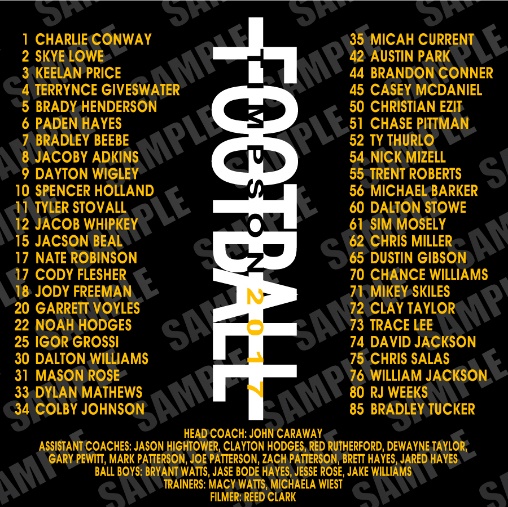 Name / Child’s Name ____________________________ Teacher _________________________Phone ________________________   email _________________________________________Total Shirts _______________   Total amount due__________________  Please return order form and money to Mrs. Therwhanger or Coach Therwhanger by November 8th.                                                                                      Checks payable to:     Timpson ISD FOOTBALL  Short Sleeve T-Shirt   $15.00Short Sleeve T-Shirt   $15.00Short Sleeve T-Shirt   $15.00Short Sleeve T-Shirt   $15.00SmallMediumLargeXLXXLXXXL4XL5XLTotal #Total $Youth QuantityAdult QuantityLong Sleeve T-Shirt   $20.00Long Sleeve T-Shirt   $20.00Long Sleeve T-Shirt   $20.00Long Sleeve T-Shirt   $20.00SmallMediumLargeXLXXLXXXL4XL5XLTotal #Total $Adult QuantitySweat Shirt   $25.00Sweat Shirt   $25.00Sweat Shirt   $25.00SmallMediumLargeXLXXLXXXL4XL5XLTotal #Total $Adult QuantityHoodie   $30.00     Front Screen OnlyHoodie   $30.00     Front Screen OnlyHoodie   $30.00     Front Screen OnlyHoodie   $30.00     Front Screen OnlyHoodie   $30.00     Front Screen OnlyHoodie   $30.00     Front Screen OnlySmallMediumLargeXLXXLXXXL4XL5XLTotal #Total $Adult Quantity